Document à adresser au siège de la Ligue  avant le 31 aout 201832 Rue Chapsal  94340 Joinville le Pont ou à l’adresse mail suivante : lydie.anglionin@taekwondo-idf.com 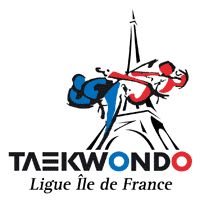 * Tous les Champs sont obligatoiresPrérequis : 	-Etre reconnu pour incarner les valeurs de nos disciplines.-Avoir son passeport sportif à jour.-Etre licencié(e) dans la région dans laquelle il postule. -Etre titulaire du 1er dan FFTDA (délivré par la CSDGE).-Etre titulaire au minimum du CQP Moniteur Arts Martiaux mention Taekwondo.-Maitrise les outils informatiques inhérents à son environnement.-Avoir obtenu des résultats sportifs significatifs au niveau national avec ses athlètes ou avoir eu des résultats nationaux ou internationaux.-Etre titulaire d’une carte professionnelle en cours de validité.-Etre titulaire du permis de conduire en cours de validité.Missions :-Incarne les valeurs de nos disciplines (de part sa fonction,  il doit être exemplaire dans son attitude et cela en toute circonstance).-Est garant de l’application des Directives Techniques Nationales au service de l’intérêt général.-Détecte : a) Impulse une dynamique de pratique compétitive régionale. b) Organise des regroupements régionaux ouverts à tous les compétiteurs des clubs. -Entraine une élite régionale dans une perspective de préparation aux exigences du haut niveau (formation des athlètes).-Encadre des jeunes athlètes en déplacement.-Applique les orientations de travail dans le cadre du Projet de Performance Fédérale et sa déclinaison régionale.-Réalise et présente un bilan de son activité.-Sur convocation du DTN, il participe au regroupement concerné. Nomination : -Par le DTN sur proposition du président de ligue. 1 photoFiche candidature ENTRAINEURPOUMSÉ DE LIGUE (EPL)Saison 2018-2019(Les candidatures seront adressées à la DTN pour validation)Nom * : 	 	Prénom* :	Adresse* :	Code Postal* :       ⊥⊥⊥⊥⊥⊥	Ville* :	Téléphone* :		Mobile * :	Email * :	Grade FFTDA* :		Date de naissance* 	Situation professionnelle* :	________________________________________________ Club d’appartenance * : 	________________________________N°Affiliation* :__________________________Grade*:____________________________N° de licence * :_____________________       N° de passeport * :_____________________Niveau de pratique *:  International    /   National   /   Régional   /   Départemental Athlète de haut niveau *:    Oui       NonDiplômes d’enseignant de taekwondo dont vous êtes titulaire (joindre les photocopies)*: __________________________________________________________________________________Motivation* : 